Chinese Medicine health practitioner registrant data: March 2015Published May 2015IntroductionThe functions of the Chinese Medicine Board of Australia (the Board) include:registering the Chinese medicine practitioners and studentsdeveloping standards, codes and guidelines for the Chinese Medicine professionhandling notifications, complaints, investigations and disciplinary hearingsoverseeing the assessment of overseas trained practitioners who wish to practise in Australia, andapproving accreditation standards and accredited courses of study.The Board’s functions are supported by the Australian Health Practitioner Regulation Agency (AHPRA). For information about legislation governing our operations see AHPRA's Legislation & Publications at www.ahpra.gov.au/Publications  The Board has analysed its registration data and produced a number of statistical breakdowns about registrants to share with the profession and community. The Board shares these breakdowns regularly.For more information on Chinese Medicine registration, please see the Board’s website www.chinesemedicineboard.gov.au/Registration.aspxContentsChinese Medicine health practitioners – registration type by state or territory	3Chinese Medicine health practitioners – percentage by principal place of practice	3Chinese Medicine health practitioners – division(s) by state or territory	4Chinese Medicine health practitioners – registration type by age group	5Chinese Medicine health practitioners – by age group	6Chinese Medicine health practitioners – registration type by gender	7Chinese Medicine health practitioners – percentage by gender	7Chinese Medicine health practitioners – registration type by state or territory Chinese Medicine health practitioners – percentage by principal place of practice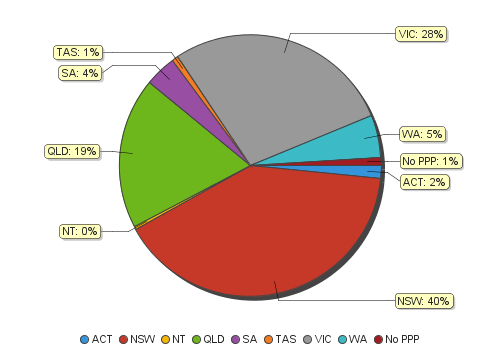 Chinese Medicine health practitioners – division(s) by state or territoryChinese Medicine health practitioners – registration type by age groupChinese Medicine health practitioners – by age group 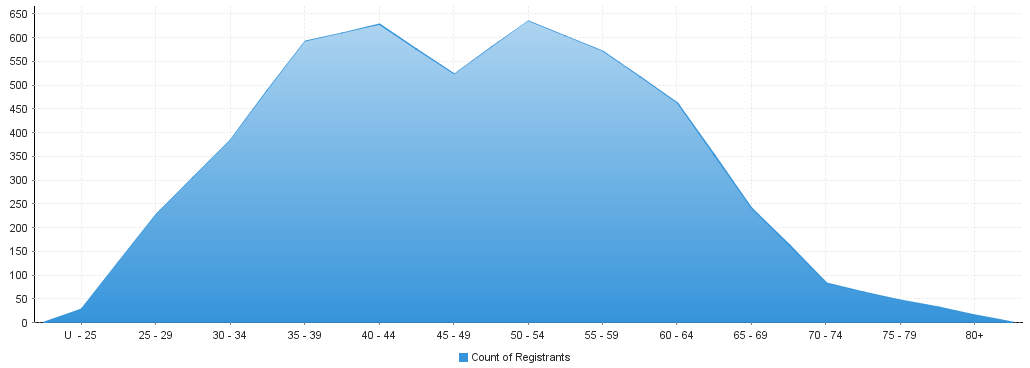 Chinese Medicine health practitioners – registration type by genderChinese Medicine health practitioners – percentage by genderChinese Medicine PractitionerPrincipal place of practicePrincipal place of practicePrincipal place of practicePrincipal place of practicePrincipal place of practicePrincipal place of practicePrincipal place of practicePrincipal place of practicePrincipal place of practicePrincipal place of practiceRegistration typeACTNSWNTQLDSATASVICWANo PPPTotalTotalGeneral 671,75915797172361,173229184,2664,266Non-practising 13334269328170170Total681,79215831174361,242232464,4364,436Chinese Medicine health practitionersChinese Medicine health practitionersPrincipal place of practicePrincipal place of practicePrincipal place of practicePrincipal place of practicePrincipal place of practicePrincipal place of practicePrincipal place of practicePrincipal place of practicePrincipal place of practicePrincipal place of practicePrincipal place of practicePrincipal place of practicePrincipal place of practicePrincipal place of practicePrincipal place of practicePrincipal place of practicePrincipal place of practiceDivisionsACTACTNSWNTQLDSASATASTASTASVICVICVICWAWAWANo PPPNo PPPTotalAcupuncturist242442511563100100232323430430430959595551,676Acupuncturist and Chinese Herbal Dispenser31114Acupuncturist and Chinese Herbal Dispenser and Chinese Herbal Medicine Practitioner88394439922211311311324242444597Acupuncturist and Chinese Herbal Medicine Practitioner36369134214616110101067167167110910910936362,054Chinese Herbal Dispenser3411133322241Chinese Herbal Dispenser and Chinese Herbal Medicine Practitioner103311114Chinese Herbal Medicine Practitioner1671112424241111150Total68681,792158311741743636361,2421,2421,24223223223246464,436Chinese Medicine health practitionersChinese Medicine health practitionersPrincipal place of practicePrincipal place of practicePrincipal place of practicePrincipal place of practicePrincipal place of practicePrincipal place of practicePrincipal place of practicePrincipal place of practicePrincipal place of practiceGenderRegistration typeACTNSWNTQLDSATASVICWANo PPPTotalFemaleGeneral359258413902264013792,279FemaleNon-practising11924145212104Sub TotalSub Total3694484379122685139212,383MaleGeneral32834738482145339291,987MaleNon-practising141012411666Sub TotalSub Total328487394831455793252,053TotalTotal681,79215831174361,242232464,436Chinese Medicine health practitionersPrincipal place of practicePrincipal place of practicePrincipal place of practicePrincipal place of practicePrincipal place of practicePrincipal place of practicePrincipal place of practicePrincipal place of practicePrincipal place of practicePrincipal place of practiceGenderACTNSWNTQLDSATASVICWANo PPPTotalFemale52.94%52.68%53.33%52.59%52.30%61.11%55.15%59.91%45.65%53.72%Male47.06%47.32%46.67%47.41%47.70%38.89%44.85%40.09%54.35%46.28%